Załącznik nr 5do zarządzenia nr 82 Rektora Uniwersytetu Warszawskiegoz dnia 1 sierpnia 2019 r. w sprawie umów cywilnoprawnychWzór umowy o dzieło zawieranej z osobą fizycznąnieprowadzącą działalności gospodarczej………………………………..(pieczęć jednostki zlecającej)Finansowanie ze środkówUMOWA O DZIEŁOnr …………………………………………..(nr kolejny umowy/kod jednostki organizacyjnej UW/rok)zawarta w dniu ............................... w Warszawie pomiędzy:Uniwersytetem Warszawskim z siedzibą w Warszawie, przy ul. Krakowskie Przedmieście 26/28, 00-927 Warszawa, NIP 525-001-12-66, REGON 000001258, reprezentowanym przez ………………………………………………….., działającego na podstawie pełnomocnictwa Rektora Uniwersytetu Warszawskiego z dnia  ………….…., zwanym dalej „Zamawiającym”a....................................................................................................................................................,(imię i nazwisko)PESEL/nr paszportu1 .……………………………...………...................................................,zam. …..........................................................................................................................,zwanym dalej „Przyjmującym Zamówienie”zwanymi dalej odrębnie „Stroną”, a łącznie „Stronami”, o następującej treści:1. Przedmiot UmowyMocą niniejszej umowy, zwanej dalej „Umową”, Zamawiający zamawia a Przyjmujący Zamówienie zobowiązuje się wykonać następujące dzieło:……………………………………………………………………………………………………………………………………………………………… , zwane dalej „Dziełem”.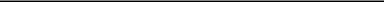 Nr paszportu w przypadku nierezydenta Polski1Szczegółowe wymagania, którym ma odpowiadać Dzieło, określa Specyfikacja Dzieła, stanowiąca załącznik nr 1 do Umowy2.2. Sposób wykonywania DziełaPrzyjmujący Zamówienie zobowiązuje się wykonać swoje zobowiązania wynikające z Umowy z najwyższą starannością i w sposób zgodny z obowiązującymi przepisamiprawa. Przyjmujący Zamówienie oświadcza, że posiada wiedzę, kwalifikacje i doświadczenie niezbędne do należytego wykonania przedmiotu Umowy.Przyjmujący Zamówienie oświadcza, że nie pozostaje stroną jakiegokolwiek stosunku prawnego, który ograniczałby bądź uniemożliwiałby Przyjmującemu Zamówienie należyte wykonanie Umowy, w szczególności zaś, że realizacja Umowy przez PrzyjmującegoZamówienie nie wymaga uzyskania uprzedniej zgody jakiejkolwiek osoby trzeciej.Przyjmujący Zamówienie oświadcza, że Dzieło stworzone w związku z realizacją Umowynie będzie naruszało przepisów prawa, ani praw osób trzecich oraz zobowiązuje się pokryć wszelkie szkody poniesione przez Zamawiającego w przypadku niezgodnościrzeczywistością powyższego oświadczenia.Przyjmujący Zamówienie jest zobowiązany do udzielania na żądanie Zamawiającego informacji o przebiegu wykonywania Dzieła oraz umożliwienia Zamawiającemu kontroli prawidłowości wykonywania Dzieła.Jeżeli Przyjmujący Zamówienie wykonuje Dzieło w sposób wadliwy albo sprzecznyumową, Zamawiający może wezwać Przyjmującego Zamówienie do zmiany sposobu wykonywania i wyznaczyć mu w tym celu odpowiedni termin. Po bezskutecznym upływie wyznaczonego terminu Zamawiający może od umowy odstąpić albo powierzyć poprawienie lub dalsze wykonanie Dzieła innej osobie na koszt i niebezpieczeństwo Przyjmującego Zamówienie.Przyjmujący Zamówienie oświadcza, że Dzieło będzie wolne od wad.3. Termin i miejsce wydania DziełaDzieło będzie wykonane w terminie od ………………... do ………………….(dzień, miesiąc, rok)	(dzień, miesiąc, rok)Przyjmujący Zamówienie zobowiązany jest do ukończenia i wydania ZamawiającemuDzieła wolnego od wad (właściwe zaznaczyć):(wskazać co będzie wykonane w każdym z etapów oraz harmonogram wykonania):Etap 1 .…………………………………….Etap 2 …………………………………….………………………………….…………Dzieło zostanie wydane (właściwe zaznaczyć):  (wskazać miejsce): ………………………………………………....W przypadku wyczerpującego opisu Dzieła w § 1 ust. 1, można wykreślić § 1 ust. 2 i nie załączać Specyfikacji Dzieła.4. Odbiór DziełaOsobą  uprawnioną  do  oceny  i  odbioru  Dzieła  w  imieniu  Zamawiającego  będzie……………………………………….…………………(imię i nazwisko, stanowisko).Zamawiający w terminie (wskazać liczbę dni) ……. dni, licząc od dnia wydania Dzieła przez Przyjmującego Zamówienie:odbierze Dzieło bez zastrzeżeń alboodmówi odbioru Dzieła wadliwego, wskazując Przyjmującemu Zamówienie dostrzeżone wady- a z czynności tej Strony sporządzą Protokół odbioru Dzieła, którego wzór stanowi załącznik nr 2 do Umowy.Odmawiając odbioru Dzieła wadliwego, Zamawiający jest uprawniony do:1) żądania usunięcia wady i wydania Zamawiającemu poprawionego Dzieła w terminienie dłuższym niż (wskazać liczbę dni) 30 dni, licząc od daty sporządzenia Protokołuodbioru,odstąpienia od Umowy, jeżeli nie jest prawdopodobne, żeby Przyjmujący Zamówienie zdołał ukończyć i wydać poprawione Dzieło, w terminie określonym w § 3 ust. 1 Umowy.Postanowienia ust. 1 - 3 stosuje się odpowiednio do odbioru Dzieła wykonywanego etapamioraz do kolejnego odbioru przez Zamawiającego Dzieła poprawionego, zgodnie z postanowieniami ust. 3.5. OpóźnienieJeżeli Przyjmujący Zamówienie opóźnia się z rozpoczęciem lub wykończeniem dzieła tak dalece, że nie jest prawdopodobne, żeby zdołał je ukończyć w terminie określonym w § 3 ust. 1 Umowy, Zamawiający może bez wyznaczenia terminu dodatkowego od umowy odstąpić jeszcze przed upływem tego terminu.Za każdy dzień opóźnienia w wydaniu Dzieła lub usunięciu jego wad, Przyjmujący Zamówienie zobowiązuje się do zapłaty Zamawiającemu kary umownej w wysokości10% wynagrodzenia brutto, o którym mowa w § 7 ust. 1 Umowy, płatnej w terminie 7 dni od doręczenia mu wezwania do jej zapłaty.Niezależnie od naliczenia kary umownej, Zamawiający może wyznaczyć PrzyjmującemuZamówienie dodatkowy termin (wskazać liczbę dni) 30 dni na wydanie Dzieła lub usunięcie jego wad z zagrożeniem odstąpienia od Umowy, a po jego bezskutecznym upływie może od Umowy odstąpić.Zamawiający jest uprawniony do żądania odszkodowania przewyższającego zastrzeżoną karę umowną.Przyjmujący Zamówienie wyraża zgodę na potrącenie kar umownych z należnego mu wynagrodzenia.6. RękojmiaJeżeli Dzieło ma wadę, z tytułu rękojmi Zamawiającemu przysługują na zasadach określonych w kodeksie cywilnym uprawnienia do żądania usunięcia wady, obniżenia wynagrodzenia Przyjmującego Zamówienie albo odstąpienia od Umowy.7. WynagrodzenieZ  tytułu  należytego  wykonania  Umowy  Przyjmującemu  Zamówienie  przysługujeRyczałtowe wynagrodzenie w łącznej kwocie…………….(słownie:…………………………………………………………………….…….) zł brutto.Strony zgodnie oświadczają, że kwota wynagrodzenia, o którym mowa w ust. 1, będziestanowiła całość zobowiązań Zamawiającego wobec Przyjmującego Zamówienie w związku z wykonaniem przedmiotu Umowy.Przyjmujący Zamówienie zobowiązuje się do wystawienia i doręczenia Zamawiającemu rachunku, w terminie 30 dni od daty odbioru Dzieła przez Zamawiającego.Wynagrodzenie płatne będzie przelewem na rachunek bankowy w terminie 30 dni od daty doręczenia prawidłowo wystawionego rachunku.W przypadku odbioru Dzieła etapami, z tytułu należytego wykonania Umowy Przyjmującemu Zamówienie przysługuje wynagrodzenie za każdy etap wykonania Dzieła, po dokonaniu jego odbioru, w wysokości:I rata …………….(słownie:………………………………………….………) zł brutto;II rata ……………(słownie:……………………………………………………) złbrutto;3)…………………………….Postanowienia ust. 3-4 stosuje się odpowiednio.8 Oświadczenia Przyjmującego ZamówieniePrzyjmujący Zamówienie oświadcza, że:Przyjmujący Zamówienie oświadcza, że złożone przez niego oświadczenie jest zgodne ze stanem faktycznym i jest świadomy odpowiedzialności karnej z tytułu podania nieprawdziwych danych.9 Przetwarzanie danych osobowychPrzetwarzanie danych osobowych Przyjmującego Zamówienie, określonych w umowie, odbywa się na zasadach określonych w rozporządzeniu Parlamentu Europejskiego i Rady (UE) 2016/679 z dnia 27 kwietnia 2016 r. w sprawie ochrony osób fizycznych w związku z przetwarzaniem danych osobowych i w sprawie swobodnego przepływu takich danych oraz uchylenia dyrektywy 95/46/WE (ogólne rozporządzenie o ochronie danych).Informacja dotycząca przetwarzania danych osobowych znajduje się na stronie internetowej www.odo.uw.edu.pl/obowiazek-informacyjny/.Przyjmujący Zamówienie niniejszym potwierdza, iż zapoznał się z informacją dotyczącą przetwarzania jego danych osobowych.10. Postanowienia końcoweWszystkie załączniki do Umowy stanowią jej integralną część.Wszelkie zmiany Umowy, jej rozwiązanie bądź odstąpienie od niej wymagają zachowania formy pisemnej pod rygorem nieważności.Przyjmujący Zamówienie nie może bez pisemnej zgody Zamawiającego przenieść na osoby trzecie wierzytelności wynikających z Umowy ani dokonać potrącenia wierzytelności własnej z wierzytelnością Zamawiającego wynikającą z Umowy.W sprawach nieuregulowanych Umową stosuje się przepisy ustawy z dnia 23 kwietnia1964 r. - Kodeks cywilny.Wszelkie spory w związku z Umową Strony zobowiązują się w pierwszej kolejności rozwiązywać polubownie. W przypadku, gdy okaże się to niemożliwe, spory te zostaną poddane rozstrzygnięciu przez sąd właściwy dla siedziby Zamawiającego.Umowa zostaje zawarta w trybie art. ........... ustawy z dnia 29 stycznia 2004 r. - Prawo zamówień publicznych.Umowę sporządzono w trzech jednobrzmiących egzemplarzach, w tym dwa dla Zamawiającego i jeden dla Przyjmującego Zamówienie.Załączniki do umowy:załącznik nr 1 - Specyfikacja Dzieła (jeśli nie dotyczy skreślić);załącznik nr 2 - wzór protokołu odbioru Dzieła;załącznik nr 3 – oświadczenie pracownika Uniwersytetu Warszawskiego (jeśli nie dotyczyskreślić);4)	załącznik nr 4 – wzór rachunku.____________________________	________________Przyjmujący Zamówienie	Zamawiający_____________________________________________________Kwestor/ Zastępca Kwestora/ Pełnomocnik Kwestora(Element PSP(Numer zlecenia w SAP)w całości w dniu (wskazać datę) ………………………………...etapami w następujących terminachw siedzibie Zamawiającego,u Przyjmującego Zamówienie,w innym miejscu1) jest pracownikiem  Uniwersytetu  Warszawskiego  zatrudnionym  na podstawie  umowy o pracę lub mianowaniataknie2) nie jest nigdzie zatrudniony na podstawie umowy o pracętaknie3) jest emerytem lub rencistątaknie